 Foods Containing Chocolate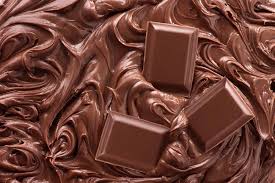 100 Oreo Thin CrispsAppleway’s Chocolate Simply Wholesome BarChocolate CakeChocolate Cake w/Chocolate FrostingChocolate Chip CookiesChocolate Chip MuffinsChocolate Covered Donut (Goodyman & Bake Crafters)Chocolate GranolaChocolate MilkChocolate PuddingChortles, Chocolate Graham Crackers, whole grainChortles, Graham Crackers w/Chocolate Chips, whole grainCocoa Krispies & Puffs CerealCocoa Puffs Frozen Filled Breakfast BarDavid’s Whole Grain Chocolate BrownieDavid’s Whole Grain Chocolate Chip CookiesDavid’s Whole Grain Rainbow Chip CookiesDouble Chocolate MuffinsHershey’s Brownie Batter Ice Cream SandwichHershey’s Chocolate & Vanilla Twist Cone – Low FatHershey’s Chocolate Scooter Crunch BarHershey’s Cookie & Cream Ice Cream ConeHershey’s Cookie & Cream Ice Cream SandwichHershey’s Fudge-O BarHershey’s Ice Cream Sandwich BarHershey’s Ice Cream Cup – Chocolate Low FatHershey’s Low Fat Chocolate Sundae Dessert CupHershey’s Low-Fat Caramel Mochaccino ConeHershey’s Mighty Mini Ice Cream SandwichHershey’s Mini Ice Cream BarHershey’s Minty Mint Reduced Fat Ice Cream SandwichHershey’s Salted Caramel Brownie Crunch BarHershey’s Zombie Sundae Dessert CupHershey’s Whole Lotta Chocolate Dessert CupKeebler Elf Grahams, ChocolateKellogg’s Cocoa Krispies Chewy Granola Bars – ChocolateKellogg’s Cocoa Krispies Chewy Granola Bars –Apple Cinnamon & BerryKellogg’s Frosted Mini Wheats, Chocolate CerealNature Valley Crisps - Chocolate Chip(Pillsbury) Chocolatey Chip Explosion PancakesPop Tarts, Whole Grain – Frosted FudgeQuaker Chewy Granola Bar, Chocolate ChipRedstone Canyon Potato WedgesSimply Chex Snack Mix, Chocolate CaramelSkeeter, Nut Free ALLSOME! Chocolate Chip CookiesSkeeter, Nut Free Chocolate Chip MiniSkeeter, Nut Free, Chocolate Graham(7/13/2023)